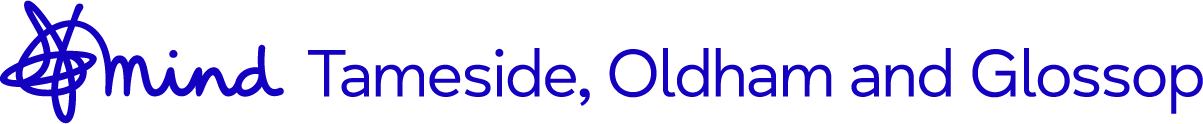 Tameside, Oldham, and Glossop MindExciting New Role Available
Are you passionate about supporting a local mental health charity that occupies a special place in the landscape of mental health services?Are you motivated by navigating a changing environment?Do you want to work with like-minded people who are committed to improving the lives of people within our local community?We are looking to recruit a Business and Community Development Senior Manager working alongside the Business and Community Development Director for the management, development, and future strategic planning of the Business and Community Development directorate. We are looking for someone skilled in management, partner relationships, community development approaches and Bid writing and development.Business and Community Development Senior ManagerResponsible for the direct line management of several Project Managers within the directorate and to be responsible for the implementation, delivery, and monitoring of a number of Business and Community Development services across Tameside, Oldham, and Glossop.Main duties include:Responsibility for the planning and organisation of a broad range of complex activities or programmes, some of which are ongoing, which require the formulation and adjustment of plans or strategies.To work in partnership with a wide range of partners, key stakeholders, and communitiesTo research and secure further funding opportunities for the directorate, including increasing unrestricted funding to support in overall sustainability for the directorateTo take responsibility to ensure all projects are monitored and evaluated effectively for safety and key stakeholdersHours: 36 hours per weekContract: PermanentResponsible to: Business and Community Development DirectorBased in:	Predominately across Tameside, Oldham, and GlossopSalary:	£33,000To apply: Please note that we do not accept CVs – if you are interested in the role, please apply by completing an online application form. Please ensure your application evidences that you can meet essential criteria set out in the person specification.The deadline for all applications is 10 am on Monday 21st June 2021. Interviews are planned for 5th July 2021For an informal discussion regarding the role please contact TOG Mind on 0161 330 9223 and ask for Emma Balfe, Business and Community Development Director.